SUJETA-MÓVILMATERIALESCartón rollo papel higiénicoChinchetasTijeras Material para decorar¿CÓMO SE HACE?Recorta un trocito del cartón para meter el móvilDecora a tu gustoPincha 4 chinchetas en el  rollo de cartón para que se mantenga estable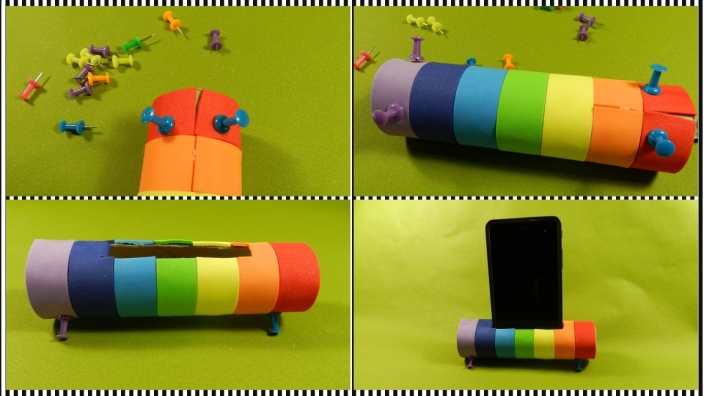 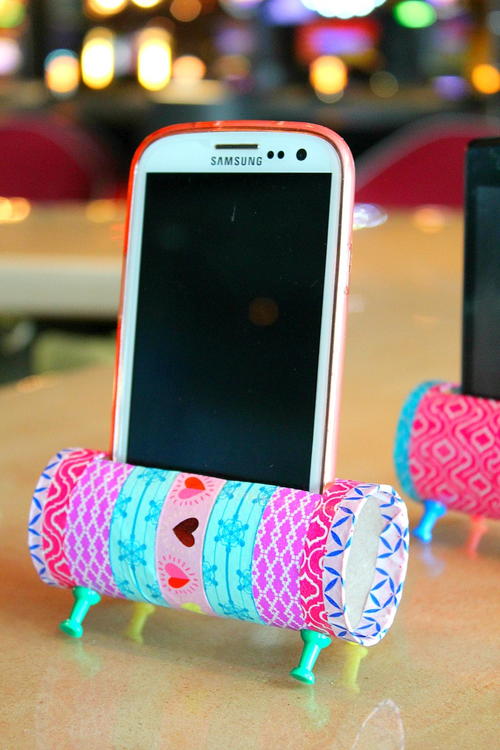 